Протоиерей Георгий Петрович СОРОКИН29 октября 1961 г.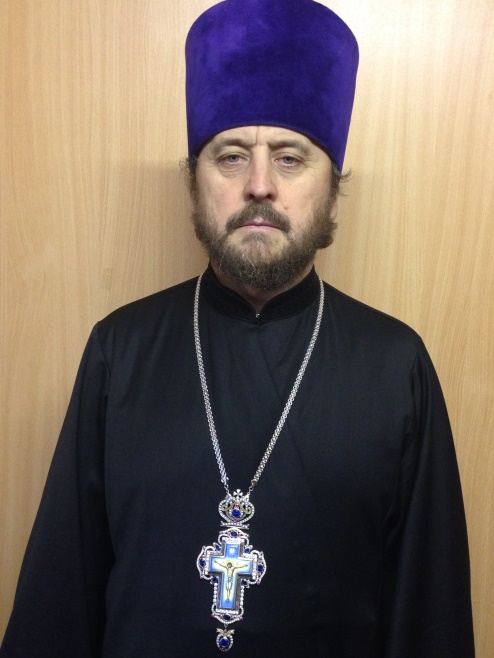 НастоятельХрам Всех Святых на Филевской ПоймеСветское образованиесреднееДуховное образование1993 г. – Московская Духовная СеминарияХиротонисан5 января 1992 г. в сан диакона24 апреля 1994 г. в сан пресвитераДень тезоименитства6 маяНаградыИерархические (богослужебные награды):          1995 г. – набедренник;         1999 г. – камилавка;         2002 г. – наперсный крест;         2005 г. – сан протоиерея;          2009 г. – палица;         2014 г. – право ношения креста с украшениями.Церковные награды (Патриаршая грамота, ордена, медали):          2001 г. – медаль блгв. кн. Даниила Московского II степени         2011 г. – медаль св. прп. Сергия Радонежского I степени         2012 г. – юбилейная медаль «В память 200-летия победы в войне 1812 года»         2017 г. – орден прп. Серафима Саровского III степени         2017 г. -  Юбилейная медаль РПЦ «В память 100-летия восстановления Патриаршества в РПЦ».